  МУНИЦИПАЛЬНЫЙ  ЭТАП  
ВСЕРОССИЙСКОЙ  ОЛИМПИАДЫ  ШКОЛЬНИКОВ  
В 2017-2018  УЧЕБНОМ ГОДУ
9 КЛАСС МУНИЦИПАЛЬНЫЙ  ЭТАП 
 ВСЕРОССИЙСКОЙ  ОЛИМПИАДЫ ШКОЛЬНИКОВ 
  В 2017-2018  УЧЕБНОМ ГОДУ         
  10 КЛАСС
  МУНИЦИПАЛЬНЫЙ  ЭТАП  
ВСЕРОССИЙСКОЙ  ОЛИМПИАДЫ  ШКОЛЬНИКОВ  
В 2017-2018  УЧЕБНОМ ГОДУ
11 КЛАСС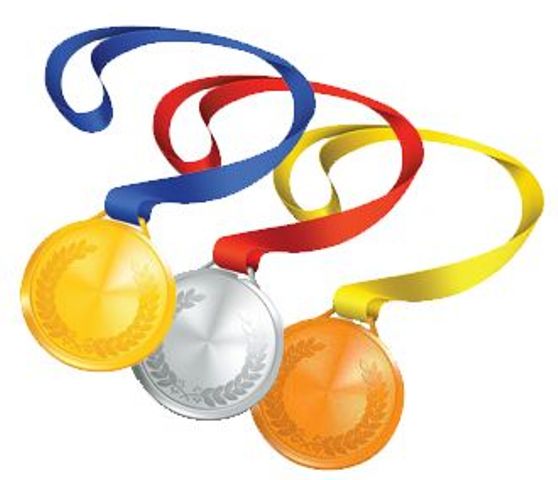 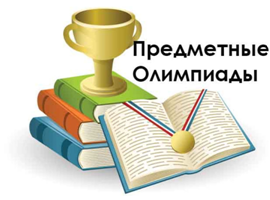 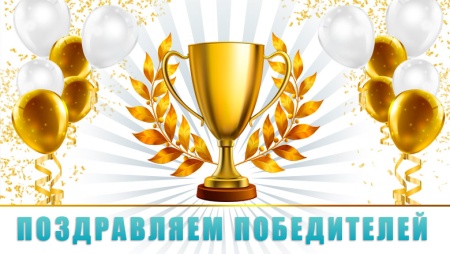 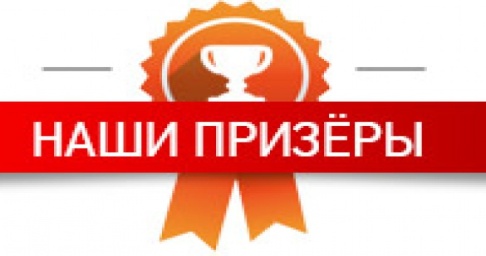 МатематикаБорисова Ева, 9 ФМКудряшова Анастасия, 9 ФМФизическая культураПопов Архип, 9 ФМНеделько Анастасия, 9 ФМАнглийский языкНеброев Кирилл, 9 СЭГасников Матвей, 9 СЭРусский языкПрожирко Екатерина, 9 ФМКудряшова Анастасия, 9 ФМЕфанова Дарья, 9 ФМБиологияЕфанова Дарья, 9 ФМОбществознаниеПавлова Надежда, 9 ФМИшутина Мария, 9 ФМСидорова Дарья, 9 СЭГусева Полина, 9 СЭИсторияБорисова Ева, 9 ФМПавлова Надежда, 9 ФМЭкологияПопов Архип, 9 ФМФизикаЕфанова Дарья, 9 ФМПопов Архип, 9 ФМЛобинин Аркадий, 9 ФМБорисова Ева, 9 ФМПравоМинлибаева Арина, 9 ФМВедрова Анна, 9 СЭ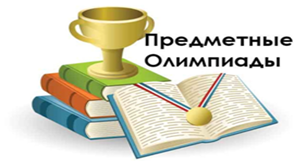 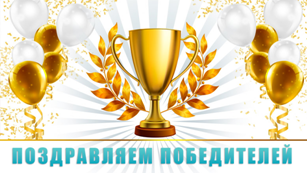 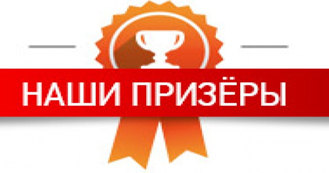 МатематикаСоловьев Максим, 10 ФМШлотова Надежда, 10 ФМФизическая культураЕрмолавева Светлана, 10 СЭОсюхина Наталья, 10 ФМАнглийский языкСуворова Анна, 10 ФМКовалышев Михаил, 10 СЭГеографияШлотовав Надежда, 10 ФМКовалышев Михаил, 10 СЭХимияБеляева Виктория, 10 ФМРусский языкШлотова Надежда, 10 ФМЛадыгина Лидия, 10 ФМКовалышев Михаил, 10 СЭБиологияБеляева Виктория, 10 ФМОбществознаниеКовалышев Михаил, 10 СЭИсторияКоролева Леда, 10 СЭ
Ковалышев Михаил, 10 СЭЭкологияТанковид Виктория, 10 СЭЛитератураГоворов Семен, 10 ФМИнформатикаСоловьев Максим, 10 ФМФизикаСоловьев Максим, 10 ФМ
Шлотова Надежда, 10 ФМБеляева Виктория, 10 ФМФомичев Никита, 10 ФМХимияБеляева Виктория, 10 ФМПравоБайгунов Василий, 10 СЭКирилина Анна, 10 СГКовалышев Михаил, 10 СЭМХКЛадыгина Лидия, 10 ФМСотникова Анастасия, 10 СГИзбирательное законодательствоКовалышев Михаил, 10 СЭКоролева Леда, 10 СЭОБЖШлотова Надежда, 10 ФМАнглийский языкБуров Илья, 11 ИМГоловина Галина, 11 СЭРусский языкСиницына Валерия, 11 ИМБиологияСимоненко Илья, 11 ФМ
Попов Алексей, 11 ИМ
Синицына Валерия, 11 ИМОбществознаниеМадфес Ольга, 11 СЭИсторияМадфес Ольга, 11 СЭ
Григорьева Анфиса, 11 СЭЛитератураГоловина Галина, 11 СЭИнформатикаСиницына Валерия, 11 ИММатематикаСиницына Валерия, 11 ИМПравоГусева Ксения, 11 СЭ
Мадфес Ольга, 11 СЭОсновы безопасности жизнедеятельностиОсипов Егор, 11 ФМ